Охрана труда при выполнении электромонтажных работВажным моментом в организации электромонтажных работ является подготовка и обеспечение безопасных условий труда. Все подготовительные мероприятия в этом плане должны быть закончены до начала производства работ и приняты по акту о выполнении требований по охране труда.Обязанности по обеспечению безопасных условий труда возлагаются на подрядчика, который разрабатывает организационнотехнологическую документацию по выполнению работ (ППЭР), содержащую конкретные проектные решения, определяющие технические средства и методы работ, обеспечивающие выполнение нормативных требований охраны труда.Исходными данными для разработки таких решений являются: требования нормативных документов и стандартов по охране труда; типовые решения по обеспечению требований охраны труда,справочные пособия и каталоги средств защиты работающих; инструкции заводов-изготовителей машин, механизмов,оборудования, материалов и конструкций по обеспечению охраны труда в процессе их применения.При разработке проектных решений по организации монтажных площадок необходимо выявить опасные производственные факторы, связанные с технологией и условиями производства работ, определить и указать в организационно-технической документации зоны их действия.Электромонтажные работы могут быть связаны как со строительством новых объектов (новых подстанций, линий электропередачи), так и с реконструкцией существующих. Во втором случае электромонтажные работы относятся к работам, выполняемым в действующих электроустановках. Здесь к зонам с опасными производственными факторами относятся все работы вблизи токоведущих частей действующей электроустановки. На выполнение таких работ должен оформляться наряд-допуск, при выполнении работ - соблюдаться технические и организационные меры безопасности. Указанные мероприятия должны выполняться также при работах вкомпрессорных, с воздухосборниками, использованием баллонов с газом при газосварочных работах.Электромонтажные работы в действующих электроустановках, как правило, должны осуществляться после снятия напряжения со всех токоведущих частей, находящихся в зоне производства работ, их отсоединения от действующей части электроустановки, обеспечения видимых разрывов электрической цепи и заземления отсоединенных токоведущих частей. Зона производства работ должна быть отделена от действующей части электроустановки сплошным или сетчатым ограждением, препятствующим проходу в эту часть монтажному персоналу, должны быть вывешены плакаты безопасности.Выделение для монтажной организации зоны производства работ, принятие мер по предотвращению ошибочной подачи в нее напряжения, ограждение от действующей части с указанием мест прохода персонала и проезда механизмов должны оформляться актом-допуском.Допуск электромонтажников к работам в действующих электроустановках должен осуществляться персоналом эксплуатирующей организации и оформляется в письменном виде с указанием состава бригады и группы по электробезопасности каждого члена бригады. Наряд-допуск выдается руководителю работ (прорабу, мастеру, менеджеру) на срок, необходимый для выполнения заданного объема работ. Персонал электромонтажных организаций перед допуском к работе в действующих электроустановках должен быть проинструктирован по вопросам электробезопасности на рабочем месте лицом, допускающим к работе, которое обязано осуществлять контроль за выполнением предусмотренных в наряде-допуске мероприятий по обеспечению безопасности производства работ.Эксплуатационный персонал несет ответственность за сохранность временных ограждений рабочих мест, предупредительных плакатов и предотвращение подачи рабочего напряжения на отключенные токоведущие части, соблюдение членами бригады монтажников безопасных расстояний до токоведущих частей, оставшихся под напряжением.Работой электромонтажной бригады должен руководить грамотный и опытный инженерно-технический работник подрядной организации, который должен правильно расставить людей и механизмы, обеспечить выполнение требований эксплуатационного персонала.Важными элементами высокого качества и безопасности работ являются соответствующая квалификация и высокая дисциплинированность электромонтажного и эксплуатационного персонала. При отсутствии этих качеств даже самым тщательным образом разработанные ППЭР не гарантируют от производственноготравматизма, брака при монтаже дорогостоящего оборудования, подачи напряжения в зону производства работ.Электромонтажные работы сопровождаются широким использованием различных строительных машин и механизмов (транспортных, грузоподъемных, землеройных и других). Все машины и механизмы должны соответствовать требованиям государственных стандартов по безопасности труда (иметь сертификат на соответствие требованиям безопасности). Инженерно-технические работники, ответственные за выполнение работ, и рабочие, выполняющие такелажные или стропальные работы, должны быть аттестованы органами государственного надзора.При размещении машин на монтажной площадке руководитель работ должен определить рабочую зону машины и границы создаваемой ею опасной зоны. При этом должна быть обеспечена обзорность рабочей зоны с рабочего места машиниста.Транспортные средства и оборудование, применяемое для погрузочно-разгрузочных работ, должны соответствовать характеру перерабатываемого груза. Площадки для погрузочно-разгрузочных работ должны быть спланированы и иметь уклон не более 5о, а их размеры и покрытия - соответствовать ППЭР.Для стесненных и опасных условий проведения работ должны регламентироваться вылет и угол поворота стрелы подъемнотранспортного средства, а при работе в охранной зоне линии электропередачи корпуса машин (за исключением машин на гусеничном ходу) должны быть заземлены при помощи инвентарного переносного заземления.Выполнение работ в охранной зоне линии допускается при условии, если расстояние по воздуху от машины (механизма) или от ее выдвижной или подъемной части до ближайшего провода, находящегося под напряжением, будет не менее:1,0 м - при напряжении линии до 35 кВ; 1,5 м - при напряжении линии 110 кВ. 2,5 м - при напряжении линии 220 кВ.Техническое состояние всех транспортных средств должно соответствовать Правилам дорожного движения и Правилам охраны труда на автомобильном транспорте.Выполнение на монтажной площадке отдельных видов работ, например сварочных, газопламенных, электротермических, должно осуществляться в соответствии с межотраслевыми правилами по охране труда при выполнении этих работ. К указанным работам относятся, в частности, укладка мягкой кровли на крыше закрытого распределительного устройства с использованием газовых горелок,прогрев силовых трансформаторов перед их испытанием после монтажаидругие работы.Вэтих случаях должны быть приняты меры предупреждения пожара, а в отдельных случаях подрядчик или заказчик по заявке электромонтажной организации должны оповещать местную пожарную часть для ведения надзора за пожароопасными работами.Монтаж внутренних электрических сетейВнутренние электрические сети предназначены для обеспечения питания электродвигателей, электроустановок, приборов, осветительных цепей и других потребителей. Внутренняя электрическая проводка может быть скрытой или открытой.Открытая проводкаОткрытая проводка выполняется струнной, тросовой, в коробах или на лотках как проводами, так и токопроводами. Под токопроводами понимают устройства, состоящие из плоских или круглых, неизолированных или изолированных проводников и относящихся к ним изоляторов, защитных оболочек, ответвительных устройств, поддерживающих и опорных конструкций.Наиболее мощные цепи монтируются из шинопроводов (например, КЗШ-0,4), изготовляемых централизованно на специализированных заводах по заказам монтажных организаций или спецификациям и техническим заданиям проектных организаций. Мощные шинопроводы поставляются на место монтажа отдельными блоками, подготовленными для сборки и установки. Монтажные блоки маркируются заводом в соответствии с чертежами общего вида шинопровода и комплектовочной ведомостью.Допускается совместная прокладка проводов и кабелей всех цепей одного агрегата, силовых и контрольных цепей нескольких агрегатов или машин, панелей, щитов управления и других, связанных технологическим процессом, в механически прочных трубах, рукавах, коробах, на лотках или в замкнутых каналах строительных конструкций капитальных зданий и сооружений.Для предотвращения опасного нагрева стальных и изоляционных труб со стальной оболочкой из-за возникающих в них потерь от магнитных полей, созданных протекающими по проводам токами, не разрешается совместная прокладка проводов, если ток в них продолжительное время превышает 25 А.Провода и кабели прокладывают по поверхности несгораемых строительных конструкций зданий, а также по каналам в них. При прокладке незащищенных проводов принимают меры, исключающие их случайное соприкосновение со сгораемыми материалами. В кабельных каналах, проходящих по электротехническим и другим производственным помещениям, прокладывают только кабели и провода с оболочками, не поддающимися возгоранию.Соединения и ответвления проводов и кабелей не должны испытывать механических усилий, при этом жилы проводов и кабелей должны быть изолированы. Соединения и ответвления проводов, проложенных внутри неоткрывающихся коробов, в трубах и гибких металлических рукавах, проложенных открыто или скрыто, выполняют в специальных соединительных и ответвительных коробках. Соединение и ответвление проводов внутри коробов со съемными крышками и на лотках выполняют в зажимах с изолирующими оболочками, обеспечивающими непрерывность изоляции. Провода в местах выхода из жестких труб и гибких металлических рукавов защищают от повреждений втулками, раззенковкой концов труб и другими способами. При этом в местах, доступных для осмотра и ремонта, предусматривают запас провода или кабеля, обеспечивающий возможность повторного соединения, ответвления или присоединения.При открытой прокладке защищенных проводов (кабелей) с оболочками из сгораемых материалов или незащищенных проводов расстояние от провода (кабеля) до ближайшей поверхности из сгораемых материалов выбирается не менее 10 мм. Если это невозможно, то отделяют провода от поверхности слоем несгораемого материала, выступающего с каждой стороны провода (кабеля) не менее чем на 10 мм.Скрытая проводкаСкрытая проводка выполняется в трубах, металлических рукавах, закрытых коробах, замкнутых каналах, пустотах строительных конструкций, под штукатуркой, в заштукатуренных бороздах, если канальная система электропроводки не была заложена при строительстве объекта, а также замоноличенной в строительные конструкции при их изготовлении.При скрытой прокладке проводов в стенах, содержащих сгораемые элементы, провода дополнительно защищают сплошным слоем несгораемого материала со всех сторон. Если при этом проводка прокладывается в трубах или коробах из трудносгораемых материалов, то сплошное несгораемое покрытие вокруг проводов должно иметь толщину не менее 10 мм.Для стационарных электропроводок предпочтительно применять провода с алюминиевыми жилами, однако использование алюминиевых проводов недопустимо в цепях, где могут присутствовать вибрации. Там можно использовать только провода с медными жилами. Медные провода, безусловно, должны применяться в музеях, картинных галереях, библиотеках, архивах и других хранилищах всероссийского значения.Незащищенные изолированные провода при напряжении свыше 42 В в помещениях без повышенной опасности и при напряжении до 42 В в любых других помещениях прокладываются на высоте не менее 2 м, а в помещениях с повышенной опасностью и особо опасных при напряжении свыше 42 В — на высоте 2,5 м от пола или уровня площадки обслуживания. Это требование не распространяется на спуски к выключателям, штепсельным розеткам, щиткам, пусковым аппаратам и светильникам, устанавливаемым на стене. В производственных помещениях эта часть проводки защищается от механических повреждений на высоте не менее 1,5 м от уровня пола или площадки обслуживания.Если незащищенные изолированные провода пересекаются с любыми другими проводами и расстояние между ними менее 10 мм, то в местах пересечения на каждый незащищенный провод накладывают дополнительную изоляцию. При пересечении трубопроводов незащищенными или защищенными проводами и кабелями провода располагают не ближе 50 мм от трубы, а если по трубопроводам перемещаются горючие или легковоспламеняющиеся жидкости и газы, то не ближе 400 мм. При расстоянии между самими проводниками менее 250 мм провода и кабели дополнительно защищают от механических повреждений на длине не менее 250 мм в каждую сторону от трубопровода. Провода и кабели должны иметь тепловую изоляцию от горячих трубопроводов.В местах прохода проводов и кабелей через стены, межэтажные перекрытия или местах выхода их из стены наружу следует обеспечить возможность смены электропроводки. Для этого проход выполняют в трубе, коробе, проеме и т.п. Для предотвращения проникновения воды или распространения пожара отверстия с проводами заделывают легкоудаляемой массой из несгораемого материала. При переходах из сухого помещения в сухое или влажное либо из влажного во влажное все провода одной линии прокладывают в одной изоляционной трубе. В случае перехода в сырое помещение или выхода проводов из помещения наружу требуется отдельная труба для каждого провода. При переходе в сырое помещение или при выводе провода наружу соединение проводов выполняют внутри сухого или влажного помещения.Провода и кабели могут быть проложены вплотную друг к друry пучками (группами) различной формы (например, круглой, прямоугольной в несколько слоев и т. п.) на лотках, опорных поверхностях, тросах, струнах, полосах и других несущих конструкциях. Провода и кабели каждого пучка должны скрепляться между собой. В коробах провода и кабели прокладывают многослойно с упорядоченным или произвольным (россыпью) взаимным расположением.Для крепления проводок и корпусов электрических аппаратов применяют пластмассовые и металлические дюбели, дюбель с волокнистым наполнением и распоркой гайкой, болты, шпильки, скобы, штыри, крюки, а также специальные дюбель для строительно-монтажных пистолетов.Для упрощения работ по монтажу, а также для снижения трудоемкости и стоимости работ некоторые крепежные детали и мелкие изделия (масса до 200 r, опорная поверхность не менее 4 см') можно приклеивать к ровной поверхности стен с помощью клея БМК-5.Монтаж плоских алюминиевых проводов марок АППВ и АППВС, которые применяются для распределительных осветительных сетей и питания мелких силовых нагрузок в жилых и общественных зданиях, имеет ряд особенностей.Их нельзя прокладывать открыто в пожароопасных помещениях, на чердаках и в санузлах и применять во взрывоопасных и особо сырых помещениях, в помещениях с активной агрессивной средой, а также в детских и лечебных учреждениях, спортивных и зрелищных сооружениях, клубах и школах.При открытой проводке по стенам и потолкам провод прокладывают на расстоянии не менее 20 мм от карнизов, выступающих декоративных элементов, при скрытой проводке — в 100...200 мм от потолка. При параллельной прокладке, как скрытой, так и открытой, расстояние между отдельными проводами должно быть не менее 5 мм. Крепление проводов может осуществляться приклеиванием, скобами или алебастровым раствором (примораживание).Проходы открыто прокладываемых проводов через стены, перегородки и перекрытия выполняют в резиновых полутвердых трубках с установкой на выходе фарфоровых или пластмассовых втулок или воронок.Соединения и ответвления плоских проводов, прокладываемых скрыто, выполняют в ответвительных коробках и коробках выключателей, штепсельных розеток и светильников с помощью зажимов, опрессованием или сваркой. При открытой прокладке проводов применяют малогабаритные пластмассовые коробки. При скрытой проводке используют заделанные в стену заподлицо пластмассовые или металлические ответвительные коробки и коробки для установки выключателей и штепсельных розеток. Внутреннюю поверхность металлических коробок покрывают изоляционным лаком или обкладывают электрокартоном. В местах ввода и вывода проводов устанавливают втулки из изоляционного материала. При вводе проводов в металлическую коробку на концы проводов накладывают дополнительную изоляцию из липкой изоляционной ленты. В местах соединения оставляют запас провода не менее 50 мм.Монтаж проводов в стальных и пластмассовых трубах обычно проводится в два этапа. На первом этапе размечается трасса и устанавливаются крепежные детали. После этого проводят точные замеры участков трассы, составляют подробный эскиз, делают необходимые заготовки. На второй этапе монтажа элементы трубной проводки закрепляют на подготовленные места и затягивают в них провода.Затяжка проводов выполняется либо вручную, либо с помощью механизированных приспособлений с помощью предварительно затянутой в трубы стальной проволоки диаметром 1,5...3,0 мм (с петлей на конце). Для облегчения затягивания в трубы вдувают тальк (при этом уменьшается сила трения проводов о стенки трубы), провода также протирают тальком. Если система труб получается протяженной и с большим числом изгибов, то для облегчения затягивания проводов проводку разделяют на части, устанавливая дополнительные протяжные коробки или ящики.Стальные трубы соединяют между собой стандартными резьбовыми муфтами, пластмассовые — сваркой, склеиванием, муфтами или с помощью раструбов на концах труб.Монтаж кабельных линий до 10 кв. Прокладка кабельных линий в земле, внутри зданий, в каналах, туннелях и коллекторах.Таблица 1Прокладка кабелей в земле производится в траншеях. В объем работ по прокладке кабелей в траншеях входят подготовительные работы, устройство траншей, доставка барабанов с кабелями к месту работ, раскатка кабеля укладка его в траншее, защита кабеля от механических повреждений и засыпка траншеи.Во время подготовительных работ доставляют на трассу необходимые количество кирпича, песка или мелко просеянной земли, а также стальные или асбестоцементные трубы с внутренним диаметром не менее 100 мм для устройства переходов кабельной линии.При пересечении кабельной трассой пешеходных дорожек в соответствующих местах должны быть установлены переходные мостики с барьерами, доставляемые заблаговременно на трассу.Приступить к рытью траншеи можно после того, как будет проверено по плану или с помощью пробивных шурфов (если плана нет) отсутствие на трассе или в опасной близости от нее подземных сооружений, трубных коммуникаций или других кабелей. Для этого проверяют по плану расположение подземных сооружений, а при отсутствии плана делают пробные шурфы шириной 350 мм поперек намеченной трассы; рыть шурфы надо с большой осторожностью, чтобы не повредить кабели, трубы или иные сооружения, которые могут оказаться в земле.Траншеи большой протяженности роют специальными роторными траншеекопателями, а чаще обычными землеройными машинами или экскаваторами.Траншеи небольшой протяженности и проходящие под тротуарами с асфальтобетонным покрытием, а также траншеи, прокладываемые на стесненных участках, где применять механизмы невозможно, роют вручную, пользуясь ломом и лопатой.Глубина траншей должна быть не менее 700 мм, а ширина такой, чтобы расстояние между несколькими параллельно проложенными в ней кабелями напряжением до 10 кВ было не менее 100 мм, а от стенки траншеи до ближайшего крайнего кабеля – не менее 50 мм.Глубина заложения кабеля может быть уменьшена до 0,5 м на участках длинной до 5 м при вводе кабеля в здание, а также в местах пересечения их с подземными сооружениями при условии защиты кабеля от механических повреждений путем прокладки его в асбестоцементных трубах. В местах изменения направления трассы траншею роют так, чтобы кабель можно было уложить в ней с требуемым радиусом изгиба.Радиус изгиба должен иметь по отношению к диаметру кабеля кратность не менее:25 – для силовых одножильных с бумажной пропитанной изоляцией в свинцовой оболочке, бронированных и небронированных; для силовых многожильных с обедненно пропитанной изоляцией и с нестекающими пропиткой в общей свинцовой или алюминиевой оболочке, бронированных; для силовых многожильных с бумажной изоляцией в свинцовой или алюминиевой оболочке для каждой жилы, а также с поливинилхлоридной оболочке поверх каждой жилы, бронированных и небронированных;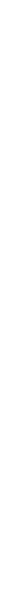 15 – для силовых многожильных с бумажной пропитанной изоляцией в свинцовой или алюминиевой оболочке, а также с поливинилхлоридной изоляцией и оболочкой, бронированных небронированных; для контрольных кабелей с бумажной пропитанной изоляцией в свинцовой оболочке, бронированных и небронированных;10 – для силовых и контрольных кабелей с резиновой изоляцией, в свинцовой или поливинилхлоридной оболочке, бронированных.В местах будущего расположения кабельных соединений муфт траншеи расширяют, образуя котлованы. Котлован для одной кабельной муфты кабеля напряжением до 10 кВ должен быть шириной 1,5 м и длинной 2,5 м. Для каждой следующей рядом укладываемой муфты ширина котлована должна увеличиваться на 350 мм.Вырытые булыжники, куски асфальта и бетона укладывают на одной из сторон траншеи или котлована на расстоянии не менее 1 м от их бровки, чтобы обеспечить свободное продвижение работающих вдоль трассы.Кабели доставляют к месту укладки в барабанах на специальных кабельных транспортерах или на автомашинах, оборудованных устройством для погрузки, транспортирования и выгрузки барабана с кабелем. Выгружать барабаны с кабелем надо осторожно, чтобы не повредить его и не нанести травму работающим. Категорически запрещается сбрасывать барабаны с кабелем автомашин или транспортеров. Кабель должен быть выгружен на максимально близком расстоянии от места раскачки, но так, чтобы он не мешал движению рабочих, не создавал угрозы падения в траншею и был удобно расположен для раскатки.Доставленные к месту прокладки кабеля раскатывают с барабанов при помощи движущегося транспорта, лебедкой по роликам, вручную по роликам или без роликов.При раскатке кабеля с движущегося транспорта – с автомобиля или кабельного транспортера – двое рабочих вращают вручную барабан, сматывая с него кабель, а два других рабочих принимают и укладывают кабель в траншее. Кабель сматывают с барабана сверху, а не снизу. Раскатку производят при скорости движения автомашины или буксируемого транспортера, не превышающей 2,5 км/ч.При раскатке кабеля с барабана, находящегося на земле, последний должен быть приподнят над землей 200 – 250 мм с помощью стального вала и двух кабельных домкратов. Под домкраты подкладывают деревянные доски толщиной не менее 50 мм, кирпичи или железобетонные плиты.До начала раскатки в траншею устанавливают линейные и угловые раскаточные ролики: линейные ролики устанавливают на прямых участках траншеи через каждые 2 м, а угловые изгибов и поворотов траншеи.Прокладка кабелей в блоках.Кабельным блоком называют сооружаемое в земле устройство, предназначенное для защиты прокладываемых в нем кабелей от механичесикх повреждений. Блок обычно состоит из нескольких труб (асбестоцементных, керамических и др.) или железобетонных элементов (панелей) и относящихся к ним колодцев.При прокладке кабельной линии в блоках, они должны быть доставлены к месту работ и разложенные вдоль трассы кабеля. Каждый кабельный блок должен иметь до 10 % резервных каналов, но не менее одного канала.Глубина заложения в земле кабельных блоков должна приниматься исходя из местных условий, но не должна быть менее расстояний, допустимых при прокладке кабелей в траншеях.В местах направления трассы или разветвления кабельных линий, проложенных в блоках, и в местах перехода кабелей из блоков в землю должны сооружаться кабельные колодцы, обеспечивающие удобное протягивание кабелей, прокладываемых вновь, а также дающие возможность легко и быстро заменять их в процессе эксплуатации.Для стока влаги блоки укладывают с уклоном в строну колодцев не менее чем на 100 мм на каждые 100 м. Кабельные колодцы сооружают на прямолинейных участках трассы на расстоянии друг от друга, определенной прокладываемых кабелей, а также величиной предельно допустимого тяжения кабеля при его затяжке в канале блока.Прокладка кабеля производится с помощью лебедки. Трос от лебедки можно затянуть в трубу несколькими способами, но наиболее просто это сделать при помощи двух проволок с крючками на концах. Проволоки проталкивают с двух концов трубы одновременно и при встрече в трубе сцепляют, а затем проволоку вытаскивают с одной стороны трубы на столько, чтобы наружу вышло место сцепления проволок. Далее к концу оставшейся в трубе проволоки привязывают трос тяговой лебедки, а другому – контрольный цилиндр и один или несколько ершей. К последнему ершу прикрепляют стальной трос диаметром не менее 12 мм, служащий для протяжки кабеля.Для затяжки кабеля в блоки его закрепляют к тросу чулком, накладываемым на оболочку кабеля, или же при помощи зажима. Барабан с кабелем устанавливают у колодца. Прежде чем приступить к протяжке кабеля, на трубе блока устанавливают стальную разъемную воронку с раструбом, а на край горловины колодца – желоб, изготовленный из куска трубы или листовой стали, Воронка служит для предохранения кабеля и торцовой части трубы от повреждений при затягивании кабеля в блок; применение желоба предотвращает опасный перегиб кабеля в момент его затягивания в блок.Кабель следует протягивать в блоки со скоростью 5 км/ч и без остановок во избежание воздействия на него больших усилий при трогании кабеля с места. До затяжки кабеля в трубу рекомендуется смазывать его составом или смазкой УС из расчета 8 – 10 г на 1 м кабеля.По окончании затяжки кабель в блоке отрезают с таким расчетом, чтобы можно было разделать его для соединения в муфте.Если дальнейшая работа по прокладке кабеля в этот день прекращается, то на свободные концы кабелей, находящиеся в колодце и барабане, напаивают свинцовые или надевают полиэтиленовые герметизирующие колпачки. Для обеспечения необходимой герметизации кабеля на внутреннюю поверхность полиэтиленового колпачка предварительно наносят слой клея БФ или БМК, а затем колпачок надевают на конец кабеля и закрепляют на его оболочке проволочным бандажом.Марки кабелейВид прокладки и характер окружающей средыУсловия прокладкиАСБ, СБ, АБ, ААБВ земле (траншее) и по стенам вне зданий при возможности механических поврежденийКабель не подвергается значительным растягивающим усилиямСК, СПТо жеКабель может подвергаться значительным растягивающим усилиямАСБГ, СБГ, АПБГ, АБГВ помещениях с нормальной средой, а также в сухих и сырых каналах и туннелях, лежащих выше и ниже уровня грунтовых вод, и при наличии возможности попадания в них грунтовых водКабель не подвергается значительным растягивающим усилиям и нет опасности механических поврежденийАГ, ААГВ помещениях и туннелях с нормальной средойОткрыто по стенам и потолкам , а также по станкам и неподвижным механизмам, если кабель не подвергается значительным растягивающим усилиямАСГ, СГ, СБГ, САВ сырых помещениях, туннелях, но при условии отсутствия паров, газов и кислот, разрушающие действующих на оболочку, и при отсутствии опасности в отношении взрываОткрыто по стенам и потолкам, на конструкциях и т. дАБ, АБГВ помещениях и туннелях при наличии едких паров, газов и кислот, разрушающе действующих на свинцовую оболочкуОткрыто по стенам и потолкам, в конструкциях и т. дСГТВ оболочных канализациях при длине участка кабеля до 50мЗатянутыми в оболочки из асбестоцементных труб или в многоканальные блочные плиты допускаетсяСГ, АСБВ, АСБВГ АОСБВ, СБВ СБГВ, ОСБВ ААБВ, АБВ, АОБВНа вертикальных и крутонаклонных участка трассы кабеляПри разности уровней до 50 м при условии промежуточных креплений кабелейАШВ, ААШВВнутри помещения, в туннелях каналах и ограниченно в земле ниже и выше грунтовых водКабель не подвергается растягивающим усилиям